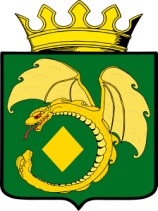 СОВЕТ МОГОЧИНСКОГО МУНИЦИПАЛЬНОГО ОКРУГАРЕШЕНИЕ  31 октября 2023 года                                                                                             № 2г. МогочаОб избрании председателя, заместителя председателя, секретаря Совета Могочинского муниципального округа первого созываРуководствуясь Федеральным законом № 131-ФЗ «Об общих принципах организации местного самоуправления в Российской Федерации», Регламентом Совета Могочинского муниципального округа, Совет Могочинского  муниципального округа РЕШИЛ:1.  Признать выборы на должность председателя Совета Могочинского муниципального округа первого созыва состоявшимися.1.1. Избрать председателем Совета Могочинского муниципального округа первого созыва Уфимцева Александра Михайловича.2. Признать выборы на должность заместителя  председателя Совета Могочинского муниципального округа первого созыва состоявшимися.2.1. Избрать заместителем председателям Совета Могочинского муниципального округа первого созыва Орлова Максима Николаевича.3. Признать выборы на должность секретаря Совета Могочинского муниципального округа первого созыва состоявшимися.3.1. Избрать секретарем Совета Могочинского муниципального округа первого созыва Кузнецову Юлию Владимировну.4. Настоящее решение подлежит обнародованию на специально оборудованном стенде, расположенном на первом этаже  здания по  адресу: Забайкальский край г. Могоча, ул. Комсомольская,13. Дополнительно настоящее решение  официально обнародовать  на   сайте муниципального  района «Могочинский район», в информационно-телекоммуникационной сети «Интернет» размещенному по адресу: «https://mogocha.75.ru».5. Настоящее решение вступает в силу после его официального подписанияПредседатель Совета Могочинского                     Глава муниципального районамуниципального округа 				 «Могочинский район»	       ___________ А.М. Уфимцев                                   __________ А.А. Сорокотягин